Gminny Konkurs Rodzinnych Szopek Bożonarodzeniowychpod patronatemGminy Iwanowice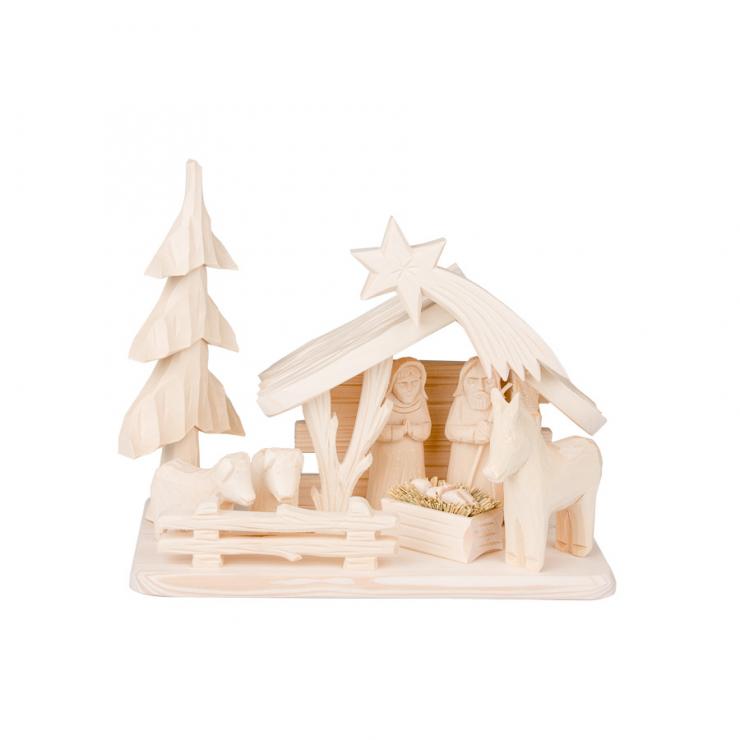 Regulamin  Konkursu1.ORGANIZATOR Szkoła Podstawowa z Oddziałem Przedszkolnym w PoskwitowiePoskwitów 9232-095 IwanowiceProwadzona przez Stowarzyszenie Przyjaciół Szkoły2. PATRONATGmina Iwanowice3.NAZWA KONKURSU RODZINNA SZOPKA BOŻONARODZENIOWA 4.CELE I ZAŁOŻENIA KONKURSUzachęcenie rodzin do wspólnego, aktywnego i twórczego spędzania czasu w gronie najbliższych,upowszechnianie wartości jaką stanowi rodzina,  zachowanie tradycji budowania szopek bożonarodzeniowych,  prezentacja szopki bożonarodzeniowej jako elementu kultury chrześcijańskiej i narodowej, ukształtowanie aktywnej i twórczej postawy społeczeństwa wobec sztuki oraz tradycji kulturowej związanej z obrzędami okresu Bożego Narodzenia,rozwijanie wrażliwości estetycznych, a także twórczego potencjału dzieci i dorosłych, budzenie właściwych postaw społecznych wobec sztuki, kultury i tradycji regionu krakowskiego,realizacja SZKOLNEGO PROGRAMU PROFILAKTYCZNEGO.5.WARUNKI UCZESTNICTWA zadaniem uczestników konkursu jest wykonanie przestrzennej pracy plastycznej szopki bożonarodzeniowej, statycznej lub ruchomej. Koniecznie należy uwzględnić wyraźne elementy tradycji Bożego Narodzenia. 6.TECHNIKA prace konkursowe nie mają ustalonego sposobu wykonania. Przy pracach nad szopką można stosować dowolna technikę i formę, jedynym warunkiem jest zachowanie tematyki pracy. Do wykonania szopki nie wolno używać gotowych elementów ( figurki, gwiazdy itp). 7.OCENIE PODLEGAĆ BĘDZIE nawiązanie do tradycji, architektura, figurki, kolorystyka, innowacyjność, dekoracyjność, ogólne wrażenie estetyczne. 8.UCZESTNICY uczestnikami Konkursu mogą być uczniowie i rodziny uczniów SZKÓŁ Z TERENU GMINY IWANOWICE.9. JURY zgłoszone do konkursu prace oceniane będą przez komisję konkursową, której członków wybierze Organizator. Jury oceniać będzie wartości artystyczne prac, profesjonalizm wykonania i ciekawy pomysł. 10.NAGRODYJury przyzna pierwsze, drugie i trzecie miejsce( miejsca)Ponadto wszyscy uczestnicy Konkursu otrzymają drobne upominki. nagrody w ramach konkursu zostały dofinansowane z budżetu Gminy Iwanowice, ze środków finansowych Gminnego Programu Profilaktyki i Rozwiązywania Problemów Alkoholowych oraz Przeciwdziałania Narkomanii.11. ZGŁOSZENIA       •    Z każdej szkoły mogą brać udział maksymalnie 3 rodziny,Rodziny biorące udział w konkursie proszone są  o dostarczenie gotowych prac oraz kart zgłoszenia do Szkoły w Poskwitowie do dnia 15 grudnia 2021r, Szopkę będzie można odebrać do dnia 22 grudnia 2021r, Zgłoszenie uczestnictwa w Konkursie oznacza akceptację jego warunków, wyrażonych w niniejszym regulaminie.Informacje : mail: szkola@spposkwitow.pl, tel: 123884077